 AAS in Nursing Program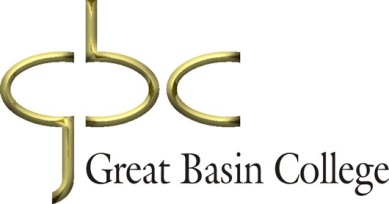 End of Semester Course ReportCourse Number and Name:    		Year / Semester:       Course Faculty (include any adjunct faculty utilizedCOURSE STATISTICSTheory Ratio       Clinical Ratio      Simulation Ratio   	 (Student to faculty ratios: Please use the number of students at the beginning of the semester for these.)Final Theory Outcomes:Percent Passed:   Percent Failed:      Range of Scores:  Final Clinical Outcomes:Percent Satisfactory:       Percent Unsatisfactory:   Course Attrition:Beginning number of students:   			Withdrawals:   					0	Incompletes (with expected date of completion):   	Dosage Calculation Test:First attempt pass 			Second attempt pass			Third attempt pass			A & P committee recommendation:	Course OverviewATI Tools/Materials: Medical-Surgical TMS questions, Real Life, Skills review, NurseLogic, Dosage Calculation, ATI Pharmacology Proctored exam. ATI medical-surgical nurse book as a supplement to assigned course textbook. Brief synopsis of how ATI tools and/or materials were used in the course:  Any issues identified (i.e. are group scores higher or lower than previous semesters).Course Exams:Any adjustments that may need to be done in course exams related to percentage distribution of NCLEX categories, cognitive level, and nursing process. (Please see test blueprints and allotted percentages of item categories)THEORY EVALUATIONTextbooks used and evaluation of each:Weekly content: Special Experiences related to student learning outcomes and competencies:Teaching Methods:CLINICAL EVALUATIONClinical Site Evaluation - Include EBP, Patient Health & Safety and ANA Standards(Please list strengths and/or limitations specific to each site)Elko: Ten percent of students (7 total) disagreed that morning star was a supportive environment, this is the first year that has occurred.  Winnemucca:  Students participated in clinical at various places in Humboldt General Hospital, the medical-surgical department, operating room, and nurse practitioner's office. Each clinical opportunity provided them with a positive experience while also providing a challenging environment which enhanced their education and skill set. Genesis home health was well received with students increasing their understanding about the home environment and another area of nursing and how it can apply to them as well as the profession. DaVita dialysis was enjoyed by two students, but they were unable to accommodate four students due to staffing problems; this was similar to problems with the clinical site from the year prior. Four students were unable to complete clinical at DaVita and had to complete an alternative assignment.Pahrump:  All students rated their clinical rotations highly with comments about that staff at locations were engaging and helpful to students. Briefly describe any concern(s) regarding clinical site(s) used.DaVita dialysis was enjoyed by two students, but they were unable to accommodate four students due to staffing problems; this was similar to problems with the clinical site from the year prior. Four students were unable to complete clinical at DaVita and had to complete an alternative assignment. Will need to address this in the fall to ensure staffing sufficient to meet outcomes. Clinical changes and reason(s):Special Experiences related to student learning outcomes and competencies:Teaching MethodsFULL COURSE OVERVIEWWhat worked well and reason(s):Anticipated ChangesChanges to weekly content and reason(s):Changes to point allocation and reason(s):Other changes and reason(s):Administrative:Syllabus has been saved to file.					The course was backed up on WebCampus.					Grades have been entered.									Grade book has been saved to file.							Student work samples have been filed in student file.				Student clinical care packets have been filed in student file.		Curriculum map has been updated with all changes madeand filed.							Integrated Concepts Illustration has been updated withall changes made and filed. 						Test blueprint has been filed with course report.				Faculty Signature(s):	Date:			Directions: Complete and save in Dropbox/Nursing Shared Files/SPE/Course Reports along with syllabus, clinical schedule, grade book, curriculum map, integrated concepts illustration, and test blueprint.ATI Pharmacology Proctored ExamsCurrent Semester 2018PreviousSemester2017Previous Semester /Previous Semester /% & # of Group Below Proficiency Level 1000% & # of Group at Proficiency Level 1220% & # of Group at Proficiency Level 254.5/1869.2/1873.1/19% & # of Group at Proficiency Level 339.4/1323.1/626.9/7Group Score:81.580.681.5Group Mean—National:65.363.463.4Group Mean –Program:65.864.164.1Institutional Benchmark:71.7% of Group Meeting InstitutionalBenchmark:93.992.3100Group Percentile Rank - National999999Group Percentile Rank - Program999999Thinking Skills Group ScoresFoundational Thinking79.883.587.8Clinical Judgment/Critical Thinking 81.680.380.8Priority Setting91.580.8Nursing Process Group ScoresAssessment93.993.179.2Analysis/Diagnosis87.180.379.1Planning70.077.483.9Implementation/Therapeutic Nursing77.379.481.4Evaluation85.980.884.6Major NCLEX  Content AreasManagement of CareNANANASafety and Infection Control87.489.192.9Health Promotion and MaintenanceNANANAPsychosocial Integrity51.584.696.2Basic Care and ComfortNANANAPharmacological and Parenteral Therapies81.479.679.9Reduction of Risk PotentialNANANAPhysiological AdaptationNANANAQSENSafety79.581.681.686Patient-Centered Care82.178.078.084.6Evidence Based Practice83.180.280.274.2Teamwork and Collaboration78.8NANA79.6Course ExamAverage Percentage86